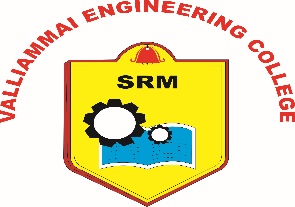 1. Details of the PI: (a) Name:(b) Designation:FUNDED PROJECTPrincipal Investigator (PI) Disclosure Form(c) Department(d) E-mail ID:(e) Mobile no.:2. Details of the Co-PIs:(a) Name:(b) Designation: (c) Department:(d) Organization and Address:(Add more sections to include additional investigators)3. Details of the proposal:(a) Funding agency and scheme: (b) Title:(c) Area of research: (d) Outcome:(e) Budget:(e) Mode of submission: Online /Offline:(f) Last date of submission of proposal:(g) Whether hard copy to be submitted to funding agency: Yes/NoIf Yes, provide dispatch address details and indicate the last date of submission:4. Any other details: (if specific details such as Contribution)     Signature of the PI   			Head of the Department                                 Head-R&D